                                                                                                          ПРОЄКТ                                                               ЧОРТКІВСЬКА  МІСЬКА  РАДА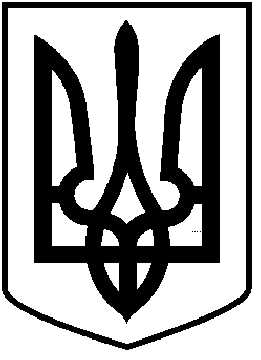 СІМДЕСЯТ ВОСЬМА СЕСІЯ ВОСЬМОГО СКЛИКАННЯРІШЕННЯ03 жовтня 2023 року                                                                                      №м. ЧортківПро передачу в оренду *** земельної ділянки, розташованої по вул. Заводська,***в м. Чорткові Тернопільської областіРозглянувши заяву *** від 25.09.2023 р., витяг з ДРРП (номер запису про право власності: 4401716 від 25.01.2014), договір купівлі-продажу  нежитлової будівлі, складу (зареєстровано в реєстрі за № 926 05.09.2018), витяг з ДЗК (НВ-9928462722023 від 21.09.2023) та витяг №НВ-6100543952023 із технічної документації з нормативної грошової оцінки земельних ділянок від 25.09.2023, висновок депутатської комісії міської ради з питань містобудування, земельних відносин та екології, відповідно до статей 12, 83, 93, 120, 122, 124, 125, 126, абзацу 1-2 частини 2 статті 134 Земельного кодексу України, Закону України «Про оренду землі», керуючись пунктом 34 частини 1 статті 26, статтею 59 Закону України «Про місцеве самоврядування в Україні», міська радаВИРІШИЛА:1.Передати *** в оренду строком на 10 (десять) років земельну ділянку, кадастровий номер 6125510100:01:015:***, площею 0,1095 га, для будівництва та обслуговування будівель торгівлі (код згідно з КВЦПЗ – 03.07) по вул. Заводська, *** в м. Чорткові Тернопільської області.2.Укласти з *** договір оренди земельної ділянки, кадастровий номер 6125510100:01:015:***, площею 0,1095 га, для будівництва та обслуговування будівель торгівлі (код згідно з КВЦПЗ – 03.07) по вул. Заводська, *** в м. Чорткові Тернопільської області.3.Зобов’язати ***:3.1.зареєструвати в державному реєстрі речових прав інше речове право – право оренди на земельну ділянку відповідно до чинного законодавства; 3.2.використовувати земельну ділянку за її цільовим призначенням, суворо дотримуватись встановлених меж земельної ділянки, правил добросусідства, вимог земельного законодавства України, сервітутів, обмежень та охоронних зон, зазначених у документації із землеустрою.4.Копію рішення направити заявнику.  5.Контроль за виконанням рішення покласти на постійну комісію міської ради з питань містобудування, земельних відносин та екології.Міський голова                                                                Володимир ШМАТЬКОЗазуляк А. І.Дзиндра Я. П.Гурин В. М.Фаріон М. С.Губ’як Р. Т.